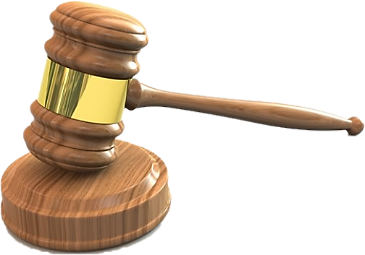 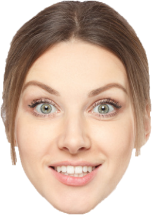 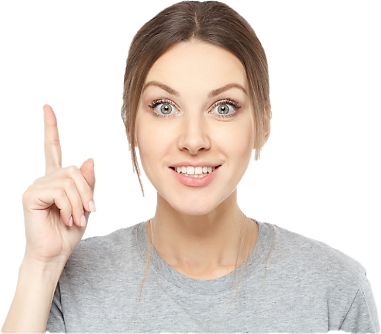 Inventa principios para las siguientes frases. Puedes transformarlas en preguntas o negaciones si quieres.________________________________________ que sea capaz de saltar otra vez desde esa altura. Sobre todo ahora que tengo una pierna rota.________________________________________ pasear cogidos de la mano mientras pasan la aspiradora por la casa.________________________________________ que la lotería no puede tocarle varias veces a la misma persona excepto si está blanqueando dinero.________________________________________ que la robotización amenace tantos empleos, pero no lo será si damos a la gente el dinero que se ahorra con los robots. ________________________________________ que digas que tienes calor y a la vez no te quites el abrigo por pereza.________________________________________ nos lo pasamos mejor cuando jugamos al baloncesto que cuando lo vemos en la tele.________________________________________ me ponga colorada cada vez que miento! Ahora lo estoy porque la lámpara de mi escritorio da una luz muy fuerte.________________________________________ sepas qué decir cuando los demás hablamos de decoración. Te quiero, pero tienes un gusto horroroso. ¿Qué quieren decir estas frases en finés?Traduce las siguientes frases usando las estructuras del vídeo.Minusta on mahtavaa, että isi kokkaa paellaa joka perjantai, mutta niin paljon riisiä aiheuttaa minulle ummetusta.Tuskinpa palaan kotiin ennen kello 24.00. Olen nuori ja villi, ja aion suorittaa Star Wars -maratonin loppuun.En ole sitä mieltä, että pitäisi etsiä hyväsydämisiä ystäviä, koska ensin haluan itse olla hyväsydäminen ystävä muille.Hänestä tuntuu, että hän voi puhua minulle mistä tahansa asiasta. Syy on, että minulla ei ole tapana kuunnella hänen höpötystään.Minun mielestäni on hyvä uutinen, että olet lopettanut tupakoinnin, mutta varoitan sinua, että nyt minä olen alkanut polttaa.Ei ole niin kummallista, että lapset nukkuvat vielä. Eilen he söivät paljon sokeria, eivätkä he istuneet alas hetkeäkään.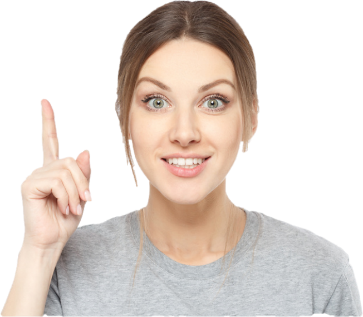 Traduce las siguientes frases usando las estructuras del vídeo.Minä en pidä siitä, että kotona on muurahaisia, mutta odotan mieluummin syksyä kuin lähden laittamaan hyönteismyrkkyä joka paikkaan.Ei onneksi ole totta, että tanssin niin kuin ankka. Oletan, että ankat matkivat pikemminkin minua.Heidän mielestään on suvaitsematonta, että lennoilla ei enää tarjota ruokaa. Siksi he tuovat ainekset ja tekevät salaatin sillä välin, kun he istuvat paikallaan.On fakta, että autoni on ruma, mutta kukaan ei välitä siitä, kun tarvitsee kyydin.Minusta on erinomaista, että viet lapset teatteriin, mutta älä ole hajamielinen ja huolehdi, että tuot saman määrän lapsia takaisin.Tämä on viimeinen lause, mutta tuskinpa saan sitä valmiiksi tänään, joten nyt voin juoda lasillisen viiniä ja rentoutua. 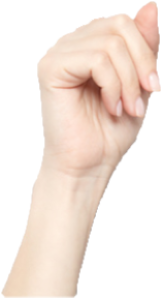 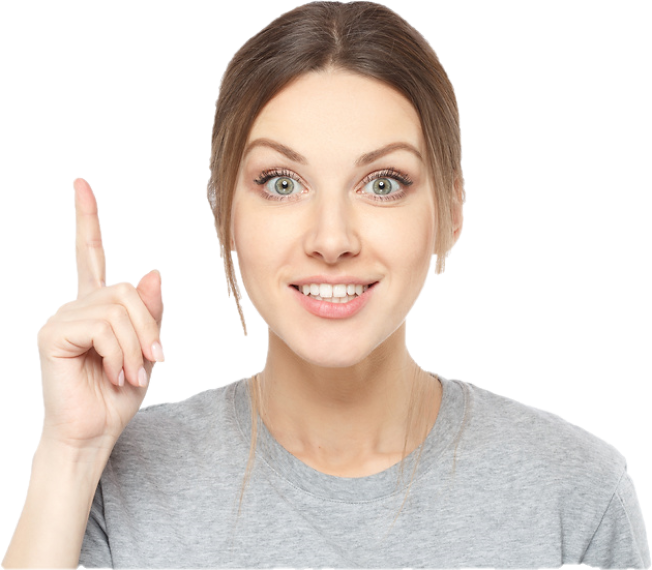 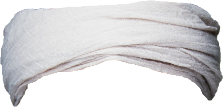 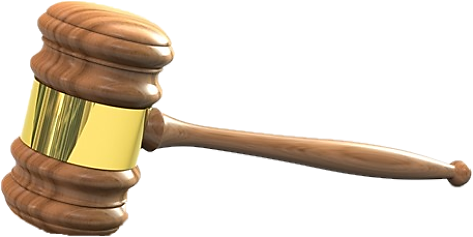 Estructuras para opinarEstructuras para opinarEs/me parece importante que…On/minusta on tärkeä, että…Es/me parece una/qué pena que…On/minusta on sääli, että…Es/me parece muy/qué raro que…On/minusta on outo, että…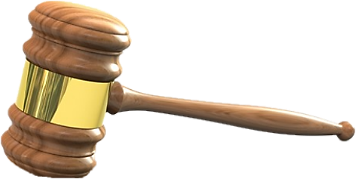 Me gusta que… Pidän siitä, että...Dudo que…Tuskinpa…Solo en negaciones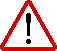 Solo en negacionesEs verdad/un hecho que…On totta/fakta, että...Creo que...Luulen, että / Olen sitä mieltä, että...Me parece que…Minusta tuntuu, että